ТЕЛЕФОНЫ ДОВЕРИЯ, ГОРЯЧИЕ ЛИНИИ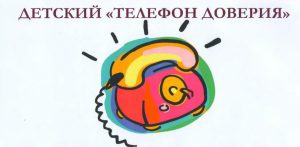 Телефон Доверия создан, чтобы любой человек в трудных для него ситуациях мог обратиться за помощью, обсудить свои проблемы, посоветоваться.
Телефон доверия даёт возможность получить своевременную помощь в трудной ситуации, вы можете поговорить:об отношениях с родителями и учителями…о дружбе и первой любви…о своей жизни и трудностях…о жестоком обращении с вами и сверстниками…об одиночестве…о веселой компании сверстников, куда вас не берут…о насмешках и прозвищах, о бойкоте одноклассников…НЕРАЗРЕШИМЫХ  ПРОБЛЕМ  НЕ  БЫВАЕТ!8-800-2000-122 — Детский телефон доверия8(861)245-82-82, 8(988)245-82-82 — ГОРЯЧАЯ ЛИНИЯ психологической помощи Краснодарского края8-800-250-2955 — Телефон доверия психиатрической службы Краснодарского края для детей и подростков 8 (862) 268-02-60 — Сочинский филиал ГБУЗ «Наркологический диспансер» Министерства здравоохранения Краснодарского края261-57-60 — Телефон Доверия «Линия жизни» (Психоневрологического диспансера)261-55-54 — Телефон Доверия  (Психоневрологического диспансера)253- 54-63 – Горячая линия (Центра Профилактики и борьбы со СПИД) 269-69-53 -Телефон обращения граждан (Управления внутренних дел города Сочи)